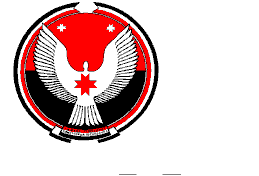                                                                     РЕШЕНИЕСовета депутатов муниципального образования «Сергинское»«Сергиной» муниципал кылдытэтысь депутат КенешО поддержке инициативы муниципального образования «Исаковское» по преобразованию муниципальных образований и назначении публичных слушаний на территории муниципального образованияПринято Советом депутатовМуниципального образования«Сергинское»                                                                        9 октября 2019 года     Рассмотрев решение  Совета депутатов муниципального образования «Исаковское» от 20 сентября 2019 года № 39-101 « Об инициировании процесса преобразования муниципальных образований и назначении публичных слушаний на территории муниципального образования»,   в соответствии со статьями 13, 28 Федерального закона от 06 октября 2003 года № 131-ФЗ «Об общих принципах организации местного самоуправления в Российской Федерации», Положением о публичных слушаниях в муниципальном образовании «Сергинское», утвержденным решением Совета  депутатов муниципального образования «Сергинское» от 13.11.2006 № 10-3, руководствуясь Уставом муниципального образования «Сергинское», принятым решением Совета депутатов муниципального образования «Сергинское» от 02.12.2005 № 3-1,  Совет депутатов муниципального образования «Сергинское» РЕШАЕТ:1.Поддержать инициативу муниципального образования «Исаковское» по преобразованию муниципальных образований  путем их объединения и образования нового муниципального образования – Балезинский муниципальный округ Удмуртской Республики.2.Назначить проведение публичных слушаний в муниципальном образовании «Сергинское» по обсуждению вопроса о преобразовании путем объединения   муниципального образования «Балезинский район», муниципального образования «Балезинское», муниципального образования «Большеварыжское», муниципального образования «Воегуртское», муниципального образования «Верх-Люкинское», муниципального образования «Исаковское», муниципального образования «Кестымское», муниципального образования «Кожильское», муниципального образования «Карсовайское», муниципального образования «Каменно-Задельское»,  муниципального образования «Киршонское», муниципального образования «Люкское», муниципального образования «Пыбьинское», муниципального образования «Сергинское», муниципального образования «Сергинское», муниципального образования «Эркешевское», муниципального образования «Юндинское», не влекущим изменение границ иных муниципальных образований,  путем их объединения и образования нового муниципального образования – Балезинский муниципальный округ Удмуртской Республики.3.Публичные слушания провести 6 ноября 2019 года в 19-00 часов в  помещении Сергинского ЦСДК  по адресу:  с. Сергино,  ул. Советская, д. 4, 7 ноября 2019 года: в 17.00 часов в здании Архипятского СК по адресу: д. Шарпа ул. Школьная, 12, в 19.00 часов в здании Кипрятского СК по адресу: д. Кипрята, ул. Кипрятская, д.1. 4.Утвердить состав рабочей группы (приложение 1).5.Подготовку и проведение публичных слушаний возложить на Совет депутатов муниципального образования «Сергинское».С информацией по вопросу преобразования муниципальных образований можно ознакомиться в Администрации муниципального образования «Сергинское» в рабочие дни с 08-00 час. до 16-00 час. и на официальном сайте Администрации  муниципального образования «Балезинский район».6.Предложения по вопросу преобразования муниципальных образований, расположенных на территории Балезинского района, принимаются от граждан, постоянно проживающих на территории муниципального образования «Сергинское» и достигших 18 лет, в письменном виде.Предложения принимаются Администрацией муниципального образования «Сергинское» в рабочие дни с 08-00 час. до 16-00 час. по адресу: Удмуртская Республика, Балезинский район, с.Сергино, ул.Советская, д.1, тел.5-51-96 либо направляются по почте по указанному адресу до 5 ноября 2019 года включительно. Предложения граждан, направленные по истечении указанного срока, не рассматриваются.7.Вопросы, не урегулированные настоящим решением, решаются в порядке, установленном Положением о публичных слушаниях в муниципальном образовании «Сергинское», утвержденным решением Совета депутатов муниципального образования «Сергинское» от 13.11.2006 № 10-3.8.Решение вступает в силу со дня принятия и подлежит официальному обнародованию.Председатель Совета депутатов муниципальногообразования «Сергинское»                                                                  Н.А. Азанова  с. Сергино09.10.2019 года №  28-102Приложение 1 Утвержден решением Совета депутатовмуниципального образования «Сергинскоеот 09.10.2019 г № 28-102Состав рабочей группы1.Власова Татьяна Геннадьевна – заместитель председателя  Совета депутатов муниципального образования «Сергинское»;2. Тебенькова Любовь Николаевна – депутат  Совета депутатов муниципального образования «Сергинское»;3.Савина Нина Григорьевна – специалист Администрации муниципального образования «Сергинское».